Safety Inspection Checklist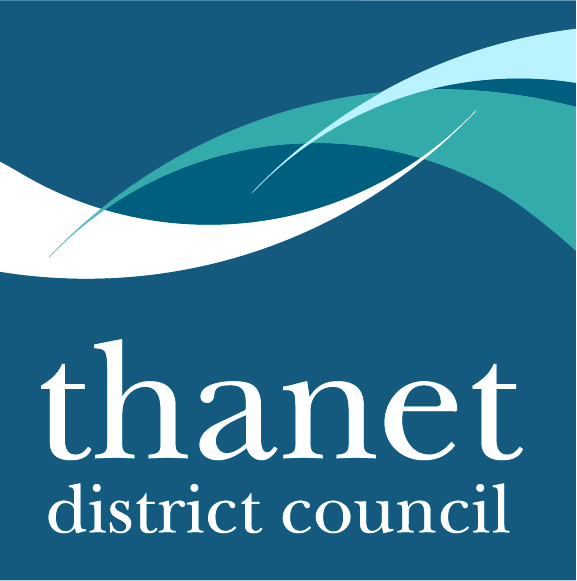 The table below is a sample step-by-step guide to the jobs you may need to complete (the list is not exhaustive). This is just an example, so you can copy it but be sure to adjust the timescale and jobs depending on the size of your event.  You won’t need to plan a year ahead for a small picnic in the park, but you will need detailed planning and longer timescales for larger events. Start planning for the next one!Stage 1 – Before the event (for large scale events this should be at least 12 months prior to the event)Action requiredBy whom?By when?CompletedSelect and book your venueEnsure the venue suitable for the numbers and activities plannedCheck whether you need specialist equipment or facilitiesApply for any special permissions or licencesForm an organising committeeList costs for event e.g. marquee, venue hire, PA system, prizes, catering, marketing, insurances, licences etcDraw up budget showing projected income and expenditureTell the relevant authorities about the event, e.g. Council/emergency services etcLiaise with the Council’s events coordinators and key services such as highways, licensing, environmental health, local community network manager and emergency services to discuss event safety, road closures etcPrepare and carry out risk assessment Apply for sponsorship and external fundingStage 2 – Organising the event (1- 5 months before the event)Action requiredBy whom?By when?CompletedConfirm budgetObtain landowners’ permissions Book any performers and request their insurance details and risk assessments etcDraw up site planBook any equipment/services needed, such as staging, seating, barriers, PA system etcWork out staffing and volunteer requirementsDesign and produce promotion and marketing leaflets and postersObtain adequate insurance Stage 3 – Final preparations (0-4 weeks before the event)Action requiredBy whom?By when?CompletedEnsure everyone is clear about their roles and responsibilities on the dayCarry out briefing and training sessions for staff/volunteers etcConfirm arrangements with suppliers, hirers and performersDistribute flyers (up to 4 weeks before event) and posters (up to two weeks before the event)Tell the local media about your eventOrganise litter picking and recycling teams and equipmentStage 4 – After the eventAction requiredBy whom?By when?CompletedLeave the site cleanBalance the financesObtain feedback from relevant authoritiesCouncil/emergency services etcHold committee meeting to review/feedback on the event List what went right/what went wrongList how will you improve things next timeThank you letters